BEATING COVID! Swatch for Fair Isle Hat/Cowl ProjectBy Ginnisueknits DesignsFor Knerdy Knitters of the SFVUse DK weight yarn, preferably wool or wool blend. (It sticks together better).Use 4-6 colors:  (Feel free to pick your own colors, just make sure that there is enough contrast)A-Background, GrayB- Contrast 1, Medium GreenC-Contrast 2, Light GreenD-Contrast 3, RedE-Contrast 4, RoseF-Contrast 5, NavyHave B and C be a medium and dark of a similar color, D and E be a light and dark of another color.  F should be darker than the rest.Since most Faire Isle patterns are knit in the round, you must knit your swatch in the round.  This means that you will always be knitting from right to left, cutting your yarn, and sliding the swatch to the right to start again.  DPNs or circular needles will work, straight needles will not.I used a size 5 needle.  Use DPN or circular needle for swatch.You will need 3 stitch markers and 2 clips to hold the yarn on the sides. I like the red ones to hold the yarn down.Speed Swatch:Cast on 36 stitches with Background yarn. Knit 3 rows, back and forth. The garter stitch border makes it easier to work with the Fair Isle.FINISH THIS MUCH BEFORE THE CLASS ON THE 29TH SO WE CAN ALL START OFF TOGETHER!Row 1 and 2: Knit with Color A: *(Add Yarn, Anchor with Clip,) K2, PM, K16, PM, L16, PM, K2, **(Anchor with Clip, cut yarn, slide swatch to the other end of the needle)Chart 1: With A and FRow 3: Add Yarn F, *() K2, SM, K16 stitches, SM, K16 stitches, SM, K2**()Row 4:  Knot A and F*(). K2 with both yarns together, SM, *K1A, K1B* to end marker, SM, K2 with both yarns **()Row 5: With F, *() K2, SM, K16, SM, K16, SM, K2, **()Row 6 and 7: With A, *() Knit across, moving markers. **()With Color A, B and C start on Chart 2Repeat Rows 6 and 7With Colors A and C start Chart 1Repeat Rows 6 and 7With Colors A, D and E start Chart 3Repeat Rows 6 and 7With Colors A and C start Chart 1Repeat Rows 6 and 7With Colors A, B and C start Chart 2Repeat Rows 6 and 7With Colors A and F start Chart 1Repeat Rows 6 and 7Garter Stitch 4 Rows and Bind off.Steam or block your swatch and let dry.Measure Gauge, if you are content with the colors and the fabric, then you are ready to go on to a cowl or hat with this design.Abbreviations:K:  KnitPM: Place MarkerSM: Slip MarkerK1A: Knit one stitch with yarn AK1B: Knit one stitch with yarn BCHART 1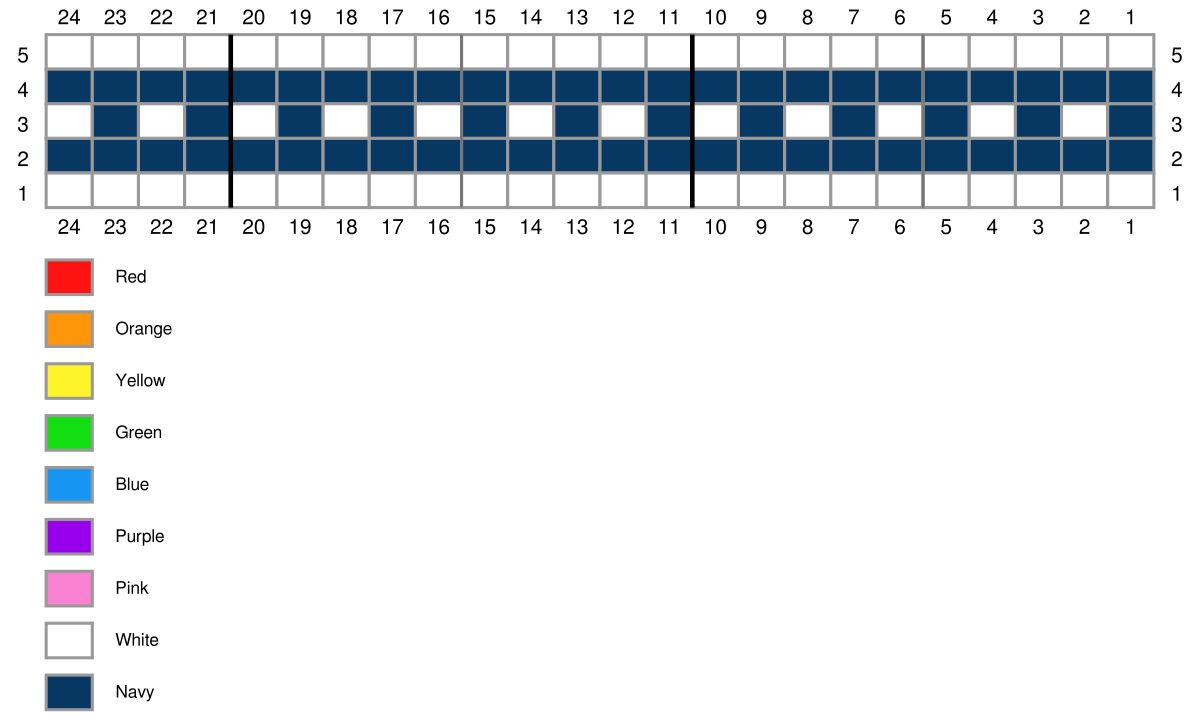 CHART 2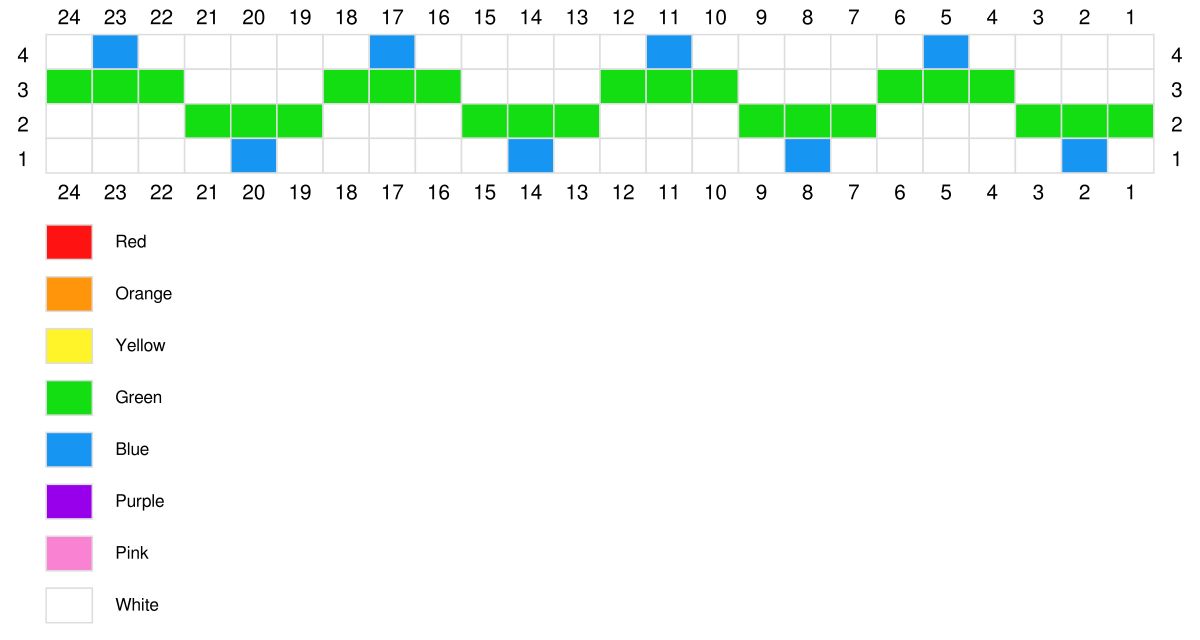 Chart 3: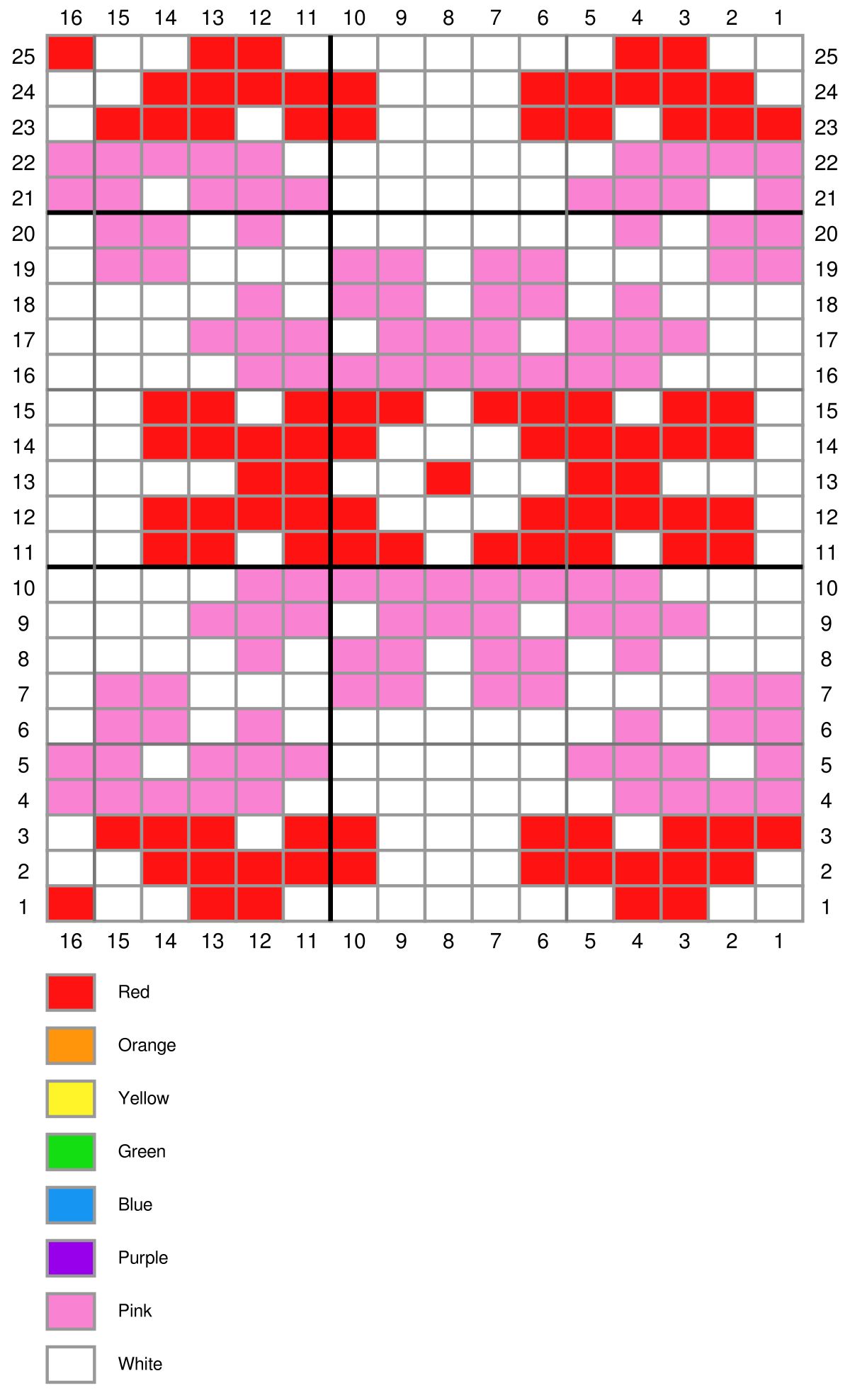 